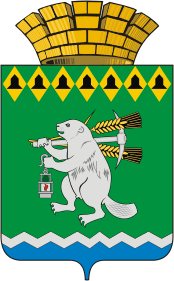 Глава  Артемовского городского округаП О С Т А Н О В Л Е Н И Еот   04.07.2017                                                                                                                 № 39-ПГ О принятии решения о подготовке проекта планировки территории и проекта межевания территории Рассмотрев предложение Акционерного общества «Инжиниринговый Центр Ресурс», в соответствии со статьями 45, 46 Градостроительного кодекса Российской Федерации, Генеральным планом г. Артемовского, утвержденным постановлением главы МО «Артемовский район» от 25.03.2002 № 317, Правилами землепользования и застройки на территории Артемовского городского округа, утвержденными решением Думы Артемовского городского округа от 05.06.2017 № 178, руководствуясь статьей 28 Устава Артемовского городского округа,ПОСТАНОВЛЯЮ:Принять решение о подготовке проекта планировки территории и проекта межевания территории с целью строительства линейного объекта «Газоснабжение Артемовского комбината строительных конструкций, расположенного по адресу: ул. Дзержинского, д.1/3, г.Артемовский, Свердловская область. Газопровод до воздухонагревателей уличного размещения», газопровода среднего и низкого давления, для внесения изменений в Правила землепользования и застройки Артемовского городского округа применительно к территории города Артемовский и в Генеральный план г. Артемовского. 2.     Акционерному обществу «Инжиниринговый Центр Ресурс»: 2.1.  Приступить к подготовке проекта планировки территории и проекта межевания территории с целью строительства линейного объекта «Газоснабжение Артемовского комбината строительных конструкций, расположенного по адресу: ул. Дзержинского, д.1/3, г.Артемовский, Свердловская область. Газопровод до воздухонагревателей уличного размещения», газопровода среднего и низкого давления;2.2.  Направить подготовленные проект планировки территории и проект межевания территории в Комитет по архитектуре и градостроительству Артемовского городского округа для проверки и согласования. Настоящее постановление вступает в силу с момента его официального опубликования. Опубликовать настоящее постановление в газете «Артемовский рабочий» и разместить на официальном сайте Артемовского городского округа в информационно – телекоммуникационной сети «Интернет».Контроль за исполнением постановления возложить на председателя  Комитета по архитектуре и градостроительству Артемовского городского округа Булатову Н.В.        Глава Артемовского городского округа                                    А.В. Самочернов